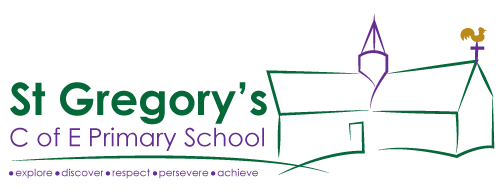 PTFA – Meeting Minutes – Tuesday 4th February 2020, 19.30 at TouchwoodPRESENTSpencer Mogridge (SM), Danielle Gordge (DG), Lucinda Warren (LW), Barry Shea (BS), Bethan Bolton (BB), Dan Bolton (DB), Georgia Vine (GV), Debbie Field (DF), Rachel Oxford (RO), Callie Woodrow (CW)APOLOGIES Zara Risley (ZR), Dan Warren (DW), Carly Buscombe (CB)COMMITTEECallie Woodrow officially joins the PTFA committee, nominated by SM and seconded by LW.  A warm welcome Callie!FINANCEFireworks raised approx. £300 after the total raised was shared between St Greg’s, St Mary’s and Marnfest.Charity football match raised approx £300Bingo night did well at just under £1200QUIZ & CURRY NIGHTSadly cancelled/postponed due to a clash with another quiz night in the village	Committee will consider a revised summer date in future meetings.M12kEntries are very, very good, the race will fill it’s 400 quota.Sponsorship of the event goes well with just a few to confirmSM made plea on behalf of Ian Moore for marshals as we have short fall.  CW, BB & RO stated they can help.SM also latterly made request for helpers at the end of the race to remove timing chips from athletes.BS to promote more heavily the kid’s fun races with the help of the schoolRACE NIGHTSet for 16/05/20Previous Race Night at the same venue (Stalbridge Hall) proved very successful.Sponsors of each race are sought at £50 eachTickets will cost £12.50 per head, this will include a ploughman’s mealCommittee will try and help with selling ticketsPOOLLiner has for some time been in disrepair, quotes for it’s replacement have been sought and likely to be in the region of £3,500Money has been put aside for this over recent years.Committee decided it is best repaired as soon as possible so as not to impact this summer’s use.  SM to speak to favoured supplier regarding final cost.Last year Stalbridge Linen kindly sponsored the pool, efforts will be made to seek a new sponsor for this year probably at £500DF to speak to Portia to confirm she is willing to help teach again this year.DF would like to extend the pool opening to after school for a small fee to children.  This would not impact on our current insurance.DF will also explore what additional costs on the insurance premium should we wish to open the pool up for broader public use.The pool’s temperature was discussed, and it was noted that it stayed more consistent this year and so no further action is required at this stage.SUMMER EVENTA definite appetite to host something again	DF suggested an early evening start time suits better and historically has meant greater attendance.Whole notion to be discussed in greater detail at future meetings.CROSS COUNTRYLocal schools have been invited to a fun cross-country event hosted by St Greg’s, since the meeting some progress has been made with other schools and the event looks set for the 11th Feb.CLOTHING RECYCLING BINBS to advertise its existence to the wider community through the Marnhull Messenger2nd HAND UNIFORMSSome success so far but we have a lot of uniform.It is felt that supermarket prices for new uniform are so cheap that negates the need to purchase second hand.DG suggested Jungle Hut graduates prior to next school year as a good targetDG also recommended women’s refuge as an option.DF to speak to Mrs Cooke-Paine as there maybe a school abroad that we can donate items too.FIREWORKSAs previously noted, hard work for not much gain, ticket sales went to Marnfest and we split the rest with St Mary’s.  We are unclear on how much was raised in ticket sales.SM suggested we may take the whole thing on ourselves rather than in a co-op with Marnfest and St Mary’s thus increasing profit, this does of course also increase risk.SM has discussed with local landowner a possible new venue SM has also had a preliminary quote on the fireworks themselves.Committee to consider this further in future meetings.FUNDING SOUGHT BY MRS FIELDDF would like to fund a new math’s package with as yet indeterminate total costs, committee voted £1000 as a contribution to this.The school has an obligation to offer children more days away visiting new settings, this has a considerable cost in transportation, often several hundred pounds per trip.  DF would like committee to consider helping with these in the future.TEACHER WISHLISTSThe appeal from late last year has yielded little by way of donation from parents.Committee decided that should members see bargains in charity shops or other secondhand outlets then they should feel able to purchase and reclaim the money from the PTFA.Rainy day play games, contemporary authors for all ages, bean bags and floor cushions requested thus far.Committee discussed the heightened need of Hedgehogs class for donated items as their stimuli need to be changed more often.  DF stated that Mrs. Barge would be happy with any playthings to be donated, dressing up items also welcome.MARNFESTAs a quid pro quo in return for sponsoring the M12k the PTFA offer marshals for the gate at Marnfest.This year is 11th July, SM would like to handover the organizing of this, BS has accepted.AOBThrough our efforts at helping the Blackmore Vale Lions collect donations at Christmas, SM has secured a £500 donation from the Lions to the PTFA.NEXT MEETING03/03/20